Kanaryan RExperience:Documents and further information:Continuous service MORE THAN 10 YEARS OF ONE COMPANYPosition applied for: Fitter-WelderDate of birth: 15.11.1962 (age: 55)Citizenship: UkraineResidence permit in Ukraine: YesCountry of residence: UkraineCity of residence: OdessaContact Tel. No: +38 (067) 558-21-69E-Mail: ofkanaryan@gmail.comSkype: HECKFYJKMUF152428U.S. visa: NoE.U. visa: NoUkrainian biometric international passport: Not specifiedDate available from: 05.06.2017English knowledge: PoorMinimum salary: 1800 $ per month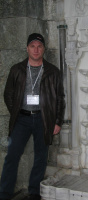 PositionFrom / ToVessel nameVessel typeDWTMEBHPFlagShipownerCrewingFitter-Welder02.05.2010-02.08.2015Baltic JasmineRefrigerator-AFALINA